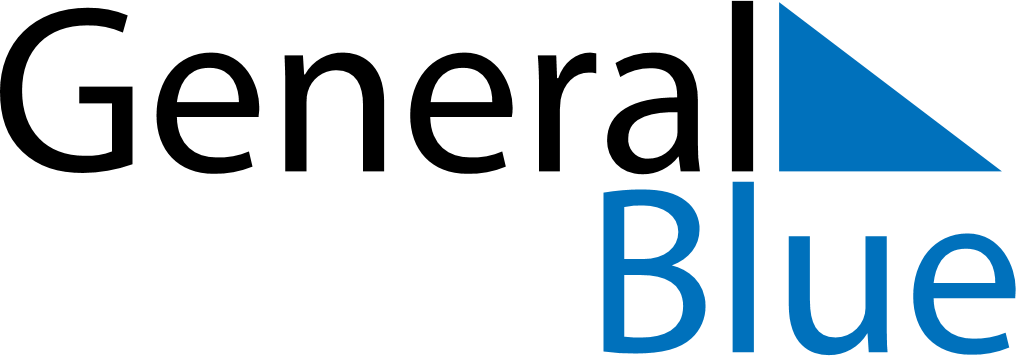 Weekly CalendarJanuary 30, 2023 - February 5, 2023Weekly CalendarJanuary 30, 2023 - February 5, 2023Weekly CalendarJanuary 30, 2023 - February 5, 2023Weekly CalendarJanuary 30, 2023 - February 5, 2023Weekly CalendarJanuary 30, 2023 - February 5, 2023Weekly CalendarJanuary 30, 2023 - February 5, 2023MondayJan 30TuesdayJan 31TuesdayJan 31WednesdayFeb 01ThursdayFeb 02FridayFeb 03SaturdayFeb 04SundayFeb 056 AM7 AM8 AM9 AM10 AM11 AM12 PM1 PM2 PM3 PM4 PM5 PM6 PM